Средняя группаЛексическая тема: Неделя ПДДФормирование элементарных математических представлений-Впереди дорожные знаки. Давайте посмотрим на них. Какие фигуры они вам напоминают?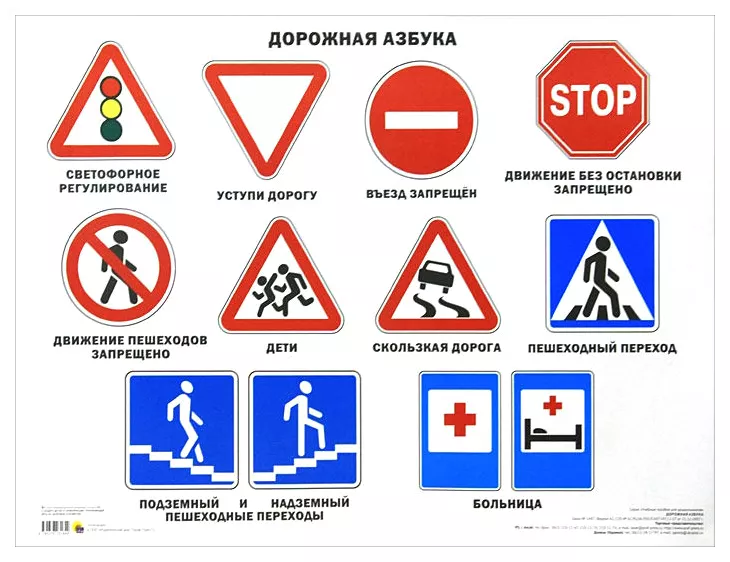 -А что обозначают сигналы светофора?-Смотрите, тут же сразу два светофора. Чем же они отличаются?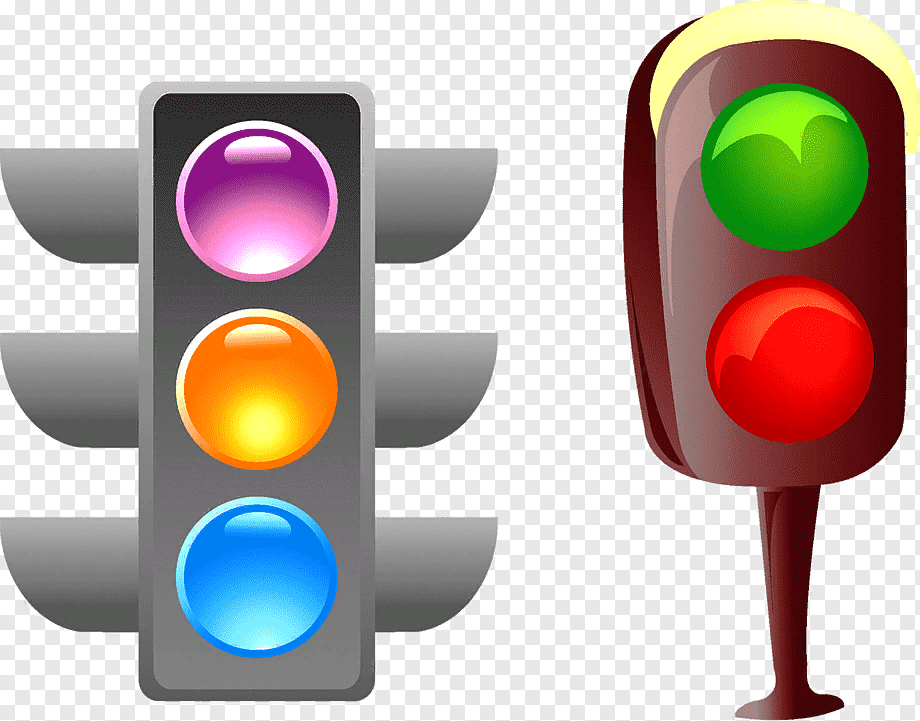 Физкультминутка:Едем, едем на машине                                (движение рулем)Нажимаем на педаль        (ногу согнуть в колене, вытянуть)Газ включаем, выключаем        (рычаг повернуть к себе, от себя)Смотрим пристально мы в даль                (ладонь ко лбу)Дворники считают капли                        Вправо, влево – чистота!                        («дворники»)Волосы ерошит ветер        (пальцами взъерошить волосы)Мы шоферы хоть куда!        (большой палец правой руки вверх)(дети садятся)-Три вершины тут видны, Три угла, три стороны, - Ну, пожалуй, и довольно! - Что ты видишь? - ... (Треугольник)-Нет углов у меня, И похож на блюдце я, На тарелку и на крышку, На кольцо, на колесо. Кто же я такой, друзья? (Круг)-Не овал я и не круг, Треугольнику я друг, Прямоугольнику я брат, Ведь зовут меня... (Квадрат)